Структура сайтаДля улучшения перелинковки на сайте и повышения глубины просмотра пользователем необходимо:Подвал сайта нужно организовать по типу - https://yadi.sk/i/_p9W-zlz7MUHLQ Т.е. добавить 2-3 менюОрганизовать отдельный, более подробный блок контактовДобавить кнопку обратной связи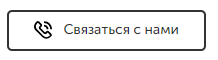 Добавить на сайт страницу с html картой сайта по типу - https://yadi.sk/i/hPxiqbPC1FZ8Jg На главной странице проставить 2-4 ссылки с текста на важные страницы сайта. В ссылке должен присутствовать продвигаемый запрос. Желательно, чтобы ссылка состояла из 2-4 слов.На сайт нужно добавить некоторые страницы и разделыПолезные статьиВакансииОтзывыFAQАкции и скидки (если вы планируете их реализовывать)Частичное описание контента на страницахЖелательно добавить раздел FAQ или ответы на вопросыАкции и скидки.Добавить отдельную страницу на сайт «Акции и скидки» с ссылкой на страницу в верхнем меню. На страницу добавить описание акций и / или товары со скидками.Отзывы Добавить пункт в верхнее меню «Отзывы» с ссылкой на соответствующую страницу.На страницу разместить 6-8 положительных отзывов. Так же должна присутствовать кнопка при нажатии на которую будет появляться форма для добавления отзыва обычными пользователями. Добавление отзывов должно быть постмодерируемым и с проверкой через капчу (предпочтительно использовать google капчу)Полезные статьиСтраница-раздел полезных статей. В корне раздела должен быть список ссылок на статьи в виде заголовка статьи и небольшого анонса статьи (не более 300 символов).На страницах статей В текстовом полотне все подзаголовки нужно формировать через h2Дату публикации оформить через тег <time>Заголовок title сделать по названию статьиМета-тег keywords сделать по названию статьи Для каждой страницы статьи желательно 1-2 тематических изображения, разбросанные по полотну текста, с заполненными атрибутами alt и title по названию статьи.Добавить микро-разметку - https://schema.org/Article 